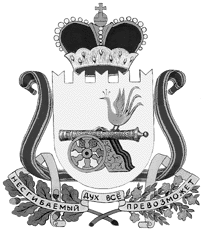 администрация муниципального образования«Вяземский район» смоленской областиПОСТАНОВЛЕНИЕот 22.01.2021 № 70О  внесении изменений в Порядок работы муниципальных  заказчиков муниципального  образования «Вяземский  район» Смоленской области, осуществляющих закупки В соответствии с Федеральным законом от 05.04.2013 № 44-ФЗ «О контрактной  системе в сфере закупок товаров, работ, услуг для обеспечения государственных и муниципальных нужд» в целях формирования единого подхода к осуществлению закупок товаров, работ, услуг у единственного поставщика (подрядчика, исполнителя) с использованием модуля «Малые закупки» автоматизированной информационной  системы государственных закупок Смоленской  области, руководствуясь Уставом  муниципального образования «Вяземский  район» Смоленской области,Администрация муниципального образования «Вяземский район» Смоленской области  постановляет:1. Внести в Порядок работы муниципальных  заказчиков муниципального  образования «Вяземский  район» Смоленской  области, осуществляющих закупки в соответствии с Федеральным законом от 05.04.2013 № 44-ФЗ«О контрактной системе в сфере закупок товаров,работ, услуг для обеспечения государственных и муниципальных нужд», утвержденный постановлением Администрации муниципального образования «Вяземский  район» Смоленской области от 30.03.2020 № 461, дополнив пунктом 54 следующего  содержания:«54. Перевозка пассажиров отдела опеки и попечительства Администрации муниципального образования «Вяземский район» Смоленской области автомобильным  транспортом».2. Опубликовать настоящее постановление в газете «Вяземский вестник» и разместить на сайте Администрации муниципального образования «Вяземский район» Смоленской  области.3.Контрольза  исполнением   данного   постановления оставляю за собой.Глава муниципального  образования«Вяземский  район» Смоленской области                                И.В.Демидова